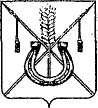 АДМИНИСТРАЦИЯ КОРЕНОВСКОГО ГОРОДСКОГО ПОСЕЛЕНИЯКОРЕНОВСКОГО РАЙОНАПОСТАНОВЛЕНИЕот _____________		                                                 		№ _____г. Кореновск «Об утверждении Положения о порядке сообщения лицами, замещающими должности муниципальной службы в администрации Кореновского городского поселения Кореновского района о возникновении личной заинтересованности при исполнении должностных обязанностей, которая приводит или может привести к конфликту интересов»В соответствии с Федеральным законом от 2 марта 2007 года № 25-ФЗ «О муниципальной службе в Российской Федерации», Федеральным законом от 25 декабря 2008 года № 273-ФЗ «О противодействии коррупции», Указом Президента Российской Федерации от 22 декабря 2015 года № 650 «О порядке сообщения лицами, замещающими отдельные государственные должности Российской Федерации, должности федеральной государственной службы, и иными лицами о возникновении личной заинтересованности при исполнении должностных обязанностей, которая приводит или может привести к конфликту интересов, и о внесении изменений в некоторые акты Президента Российской Федерации», администрация Кореновского городского поселения Кореновского района п о с т а н о в л я е т:Утвердить Положение о порядке сообщения лицами, замещающими должности муниципальной службы в администрации Кореновского городского поселения Кореновского района о возникновении личной заинтересованности при исполнении должностных обязанностей, которая приводит или может привести к конфликту интересов (прилагается).Общему отделу администрации Кореновского городского поселения Кореновского района (Воротникова) официально обнародовать настоящее постановление и обеспечить его размещение на официальном сайте администрации Кореновского городского поселения Кореновского района в информационно-телекоммуникационной сети «Интернет».Контроль за выполнением настоящего постановления возложить                  на заместителя главы Кореновского городского поселения Кореновского района Р.Ф. Громова. Постановление вступает в силу после его официального обнародования.Глава Кореновского городского поселения Кореновского района								     Е.Н. Пергун  ПОЛОЖЕНИЕо порядке сообщения лицами, замещающими должности муниципальной службы в администрации Кореновского городского поселения Кореновского района о возникновении личной заинтересованности при исполнении должностных обязанностей, которая приводит или может привести к конфликту интересовНастоящим Положением определяется порядок сообщения лицами, замещающими должности муниципальной службы в администрации Кореновского городского поселения Кореновского района о возникновении личной заинтересованности при исполнении должностных обязанностей, которая приводит или может привести к конфликту интересов.Лица, замещающие должности муниципальной службы в администрации Кореновского городского поселения Кореновского района обязаны в соответствии с законодательством Российской Федерации о противодействии коррупции сообщать главе Кореновского городского поселения Кореновского района о возникновении личной заинтересованности при исполнении должностных обязанностей, которая приводит или может привести к конфликту интересов, а также принимать меры по предотвращению или урегулированию конфликта интересов.Сообщение оформляется в письменной форме в виде уведомления возникновении личной заинтересованности при исполнении должностных обязанностей, которая приводит или может привести к конфликту интересов, составленное по форме согласно приложению, к настоящему Положению (далее - уведомление).Уведомление рассматривается должностными лицами администрации Кореновского городского поселения Кореновского района, ответственными за работу по профилактике коррупционных и иных правонарушений (далее – должностные лица), которые осуществляют подготовку мотивированного заключения по результатам рассмотрения уведомления.При подготовке мотивированного заключения по результатам рассмотрения уведомления должностные лица имеют право проводить собеседование с муниципальным служащим, представившим уведомление, получать от него письменные пояснения, глава Кореновского городского поселения Кореновского района может направлять в установленном порядке запросы в государственные органы, органы местного самоуправления и заинтересованные организации.Уведомление, мотивированное заключение и другие материалы, полученные в ходе рассмотрения уведомления, в течение семи рабочих дней со дня поступления уведомления представляются председателю комиссии по соблюдению требований к служебному поведению и урегулированию конфликта интересов на муниципальной службе в администрации Кореновского городского поселения Кореновского района. В случае направления запросов уведомление, мотивированное заключение и другие материалы представляются председателю комиссии по соблюдению требований к служебному поведению и урегулированию конфликта интересов на муниципальной службе в администрации Кореновского городского поселения Кореновского района в течение 45 дней со дня поступления уведомления. Указанный срок может быть продлен, но не более чем на 30 дней.Комиссией по соблюдению требований к служебному поведению и урегулированию конфликта интересов на муниципальной службе в администрации Кореновского городского поселения Кореновского района по результатам рассмотрения уведомлений принимается одно из следующих решений:а) признать, что при исполнении должностных обязанностей лицом, направившим уведомление, конфликт интересов отсутствует;б) признать, что при исполнении должностных обязанностей лицом, направившим уведомление, личная заинтересованность приводит или может привести к конфликту интересов;в) признать, что лицом, направившим уведомление, не соблюдались требования об урегулировании конфликта интересов.7. В случае принятия решения, предусмотренного подпунктом «б» пункта 6 настоящего Положения, в соответствии с законодательством Российской Федерации комиссия по соблюдению требований к служебному поведению и урегулированию конфликта интересов на муниципальной службе в администрации Кореновского городского поселения Кореновского района рекомендует муниципальному служащему, направившему уведомление, и (или) главе Кореновского городского поселения Кореновского района принять меры по урегулированию конфликта интересов или по недопущению его возникновения.Начальник организационно-кадрового отдела администрации Кореновского городского поселения Кореновского района				 М.В. КолесоваПРИЛОЖЕНИЕк Положению о порядке сообщениялицами, замещающими должностимуниципальной службыв администрации Кореновскогогородского поселенияКореновского района овозникновении личнойзаинтересованности при исполнениидолжностных обязанностей,которая приводит или можетпривести к конфликту интересовГлаве Кореновского городского поселения Кореновского района_______________________________ _______________________________ от _____________________________ ________________________________              (Ф.И.О., замещаемая должность)УВЕДОМЛЕНИЕо возникновении личной заинтересованности при исполнении должностных обязанностей, которая приводит или может привести к конфликту интересовСообщаю о возникновении у меня личной заинтересованности при исполнении должностных обязанностей, которая приводит или может привести к конфликту интересов (нужное подчеркнуть).Обстоятельства, являющиеся основанием возникновения личной заинтересованности:_____________________________________________________________ _______________________________________________________________________________ Должностные обязанности, на исполнение которых влияет или может повлиять личная заинтересованность:______________________________________________________________ _______________________________________________________________________________ Предлагаемые меры по предотвращению или урегулированию конфликта интересов:_____________________________________________________________________ _______________________________________________________________________________ Намереваюсь (не намереваюсь) лично присутствовать на заседании Комиссии по соблюдению требований к служебному поведению и урегулированию конфликта интересов на муниципальной службе в администрации Кореновского городского поселения Кореновского района при рассмотрении настоящего уведомления (нужное подчеркнуть).«__» _________ 20__ г.         ____________________                    ______________________                                    (подпись лица,                                                      (расшифровка подписи)                                                  направляющего уведомление)ПРИЛОЖЕНИЕ  УТВЕРЖДЕНО постановлением администрации Кореновского городского поселения Кореновского районаот ____________ № ___